MEEK MILL“OTHERSIDE OF AMERICA”LISTEN HERE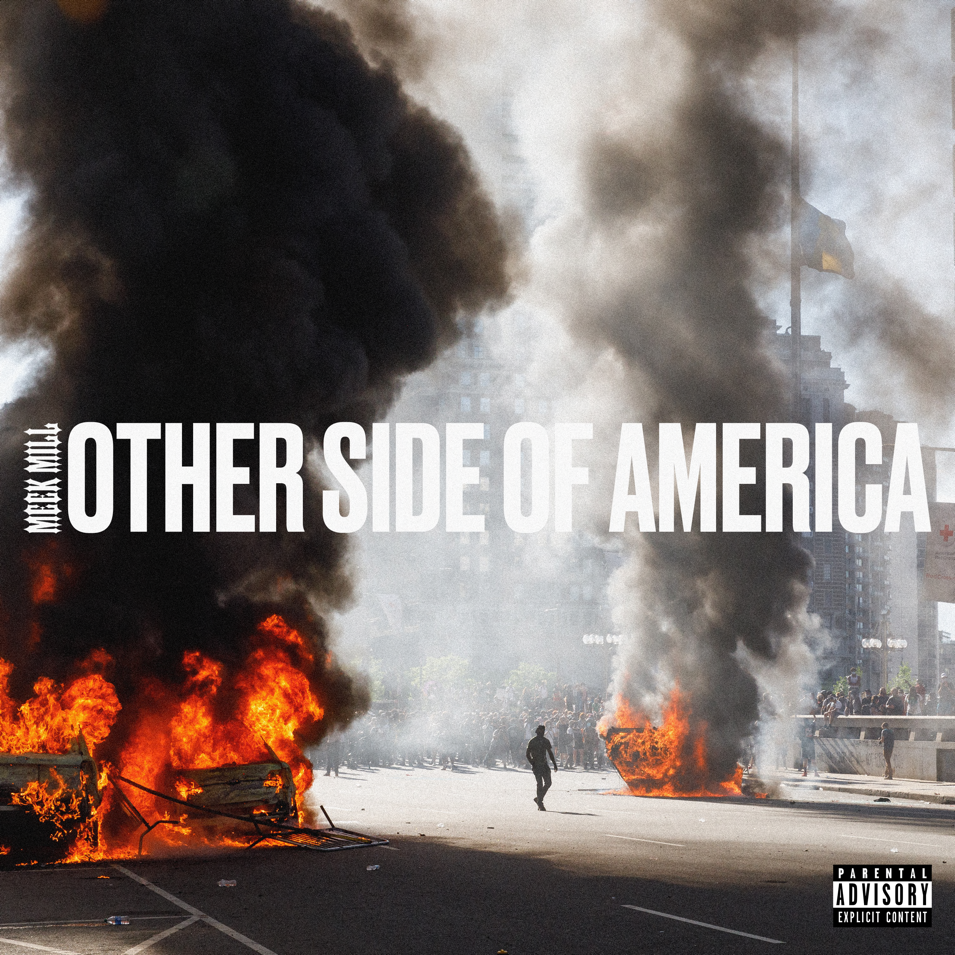 CREDITS: Produced by Butter Beats and ShroomLYRICS:(Donald Trump)What do you have to lose?You’re living in povertyYour schools are no goodYou have no jobs58% of your youth is unemployedWhat the hell do you have to lose?(Meek Mill)Reporting live from the other side of AmericaMama let me sip the 40, I was just a shortyThen I started spittin’ godly, and they said ‘record me’I feel like this shit was for me, this shit just my story (facts)Yeah, uhJumped off the porchI got a Porsche, won’t take it backI’m on the block with the killers and I’m holding my own of course (yeah, check check)I seen my mom and dad separate, ain’t talking divorce (talkin divorce)Said daddy was livin’ by the fire, and he die by the torch (check check)I’m where the AKs is, we like the Bebe’s KidsAin’t have a daddy, I listened to suckas the same way that Ray Ray didI’m totin’ smithens and HKs and I just was a grade A kidAin’t have no god and we grew up with hittas and did everything they saidPullin out the block, we spinnin’  thatRun in the spot, we gettin’ thatGive us some work, we flippin’ thatI’m hitting from jail, they ain’t hittin backI need a lawyer, money for commissaryAnd nobody ain’t sendin’ thatI’m in my cell like “when I get out, I’m makin’ a movie, no Cinemax” (who!)YeahBack home and I’m fresh on bailPhone chirpin’ it was next in tellBlock poppin’ it was extra salesBig dogs they ain’t showin’ remorseI was beggin’ just to catch a saleSame block we was goin’ to warI was prayin’ I ain’t catch a shell (check)We was starvin’ for a thousand nightsLivin’ like we tryin’ to die tonightGloc 40 sound like dynamiteI was fuckin up my cop moneySellin’ soap like it’s China whiteOG’s said “you fuckin’ the block up”I was mad I was tryna fightN**** we hungryMama at work, daddy he deadN**** we lonelyStomach growlin’ like an AMG, goin’ to bedWe hungryUzi on me, all my friends are deadN**** we lonelyReporting live from the other side of AmericaReporting live from the other sideSame corner where my brothers diedLivin’ like we ain’t got careTold my mama I ain’t dying here40 on me I ain’t buying beerAin’t have a will, now I’m flying LearBunch of felons on the jet with meMake a movie like it’s Con AirStarted off in the basementNow it’s rooftops and LeBron thereStill fighting open casesOut on bail, n**** but it’s my yearSummertime it get cold outHeater on me like a MontclairCloset bigger than my old houseThinking ‘bout it, I was fine thereCame out the dirtDedicated, I was makin’ it workMedicated I was takin them percsDevastated when my n****s got murkedEducated, had to get to it firstI knew trappin’ it would get me in jailPlayin’ with pistols it would get me a HerseBut I ain’t give a fuck, send me to church! (who!)They gotta kill me in trafficI ain’t with none of this rap shitI’ve been tryna run from these casketsAll of this pain that’s in me n****You don’t want none of this actionGo get some money and feed the famCause this is a fuckin disaster (check)We was starvin’ for a thousand nightsLivin’ like we tryin’ to die tonightGloc 40 sound like dynamiteI was fuckin up my cop moneySellin’ soap like it’s China whiteOGs said “you fuckin’ the block up”I was mad I was tryna fightN**** we hungryMama at work, daddy he deadN**** we lonelyStomach growlin’ like an AMG goin’ to bedWe hungryUzi on me, all my friends are deadN**** we lonelyReporting live from the other side of America(Meek Mill)I always dreamed to be on CNN to be able to express myself and speak for the voiceless young men of America. The first step I would say: I grew up in America in a ruthless neighborhood where we are not protected by police, we grew up in ruthless environments, we grew up around murder, you see murder, you see seven people die a week, I think you would probably carry a gun yourself. Would you?(Michael Smerconish)Uh, yeah, I probably would.# # #PRESS CONTACTS:Jason Davis (Atlantic Records) – Jason.Davis@atlanticrecords.comJana Fleishman (Roc Nation) – JanaF@rocnation.comDidier Morais (Berk Communications) – Didier@berkcommunications.comwww.meekmill.com | www.reformalliance.com